ALLA COMMISSIONE PER LE ADOZIONI INTERNAZIONALIVia di Villa Ruffo, 600196 ROMA cai.segreteria@pec.governo.itTitolo/acronimo del Progetto: __________________________________________________________Paese di realizzazione: ________________________________________________________________	Area/e di intervento: _________________________________________________________________Beneficiari: _________________________________________________________________________Ente Autorizzato coordinatore:_____________________________________________[nome per esteso e sigla]    codice	fiscale: _________________________ Sede legale/indirizzo: _____________________________________________tel.:____________________Indirizzo PEC:_____________________________indirizzo e-mail:________________________________Il/La sottoscritto/a, [Nome e Cognome] _____________________________ 	nato/a____________________ il __________ nella sua qualità di Legale Rappresentante dell’Ente [nome per esteso e sigla] con sede in [città e indirizzo], iscritto Albo CAI  _________________CHIEDEdi poter accedere, con riferimento all’avviso pubblicato sul sito avente per oggetto “Bando per il finanziamento di progetti di cooperazione internazionale”, all’assegnazione del finanziamento per il Progetto ___________________ [titolo], descritto nell’allegato 5 al Bando “Guida operativa alla redazione della scheda di progetto”, per un importo totale pari ad € ____________ [in cifre] - Euro _______________ [in lettere], di cui € ____________ [in cifre] - Euro _______________ [in lettere] - [importo del finanziamento richiesto nella forma della sovvenzione diretta fino alla quota massima dell’80% del costo totale ammissibile del Progetto] ed € ____________ [in cifre] - Euro _______________[in lettere] - [importo di cofinanziamento del soggetto proponente e/o partner];di concerto conl’Ente	Autorizzato _________________________________________________, iscritto Albo CAI_________________l’Ente	Autorizzato  ________________________________________________,  iscritto Albo CAI_________________       l’Ente	Autorizzato_________________________________________________, iscritto Albo CAI;_________________  Altri	Soggetti	pubblici	e/o privati:__________________________________________________i cui rappresentanti legali hanno sottoscritto l’Accordo di partenariato;indica nel/la Dr./ssa  __________________________ dell’ _________________________ il/la coordinatore/trice di Progetto.Sotto la propria responsabilità, ai sensi e per gli effetti degli artt. 46 e 47 del DPR n. 445 del 28.12.2000, consapevole delle responsabilità e delle conseguenze civili e penali a cui può andare incontro in caso di false attestazioni, dichiarazioni mendaci e/o formazione od uso di atti falsi, nonché in caso di esibizione di atti contenenti dati non più corrispondenti a verità ai sensi dell’articolo 76 del DPR n. 445 del 28.12.2000 e degli artt. 483, 495 e 496 del Codice Penale e consapevole, altresì, che qualora emerga la non veridicità del contenuto della presente dichiarazione seguirà il decadimento dai benefici per i quali la stessa è rilasciataDICHIARAdi accettare e avere piena conoscenza del Bando, dei documenti allegati ovvero richiamati e citati;di aver letto e compreso completamente l'Informativa allegata alla presente Domanda e di aver ricevuto soddisfacente risposta alle domande formulate relativamente ai suoi effetti o al significato dei suoi termini;di aver sottoscritto e presentato Schede di Progetto   in qualità di coordinatore – nel rispetto delle prescrizioni del Bando;di aver considerato e valutato tutte le condizioni che possono incidere sull’ottenimento ed utilizzo del contributo e di averne tenuto conto ai fini dell’elaborazione della Scheda di Progetto;l’assenza di provvedimenti della Commissione per le Adozioni Internazionali limitativi della propria operatività, anche parziale e temporanea, ai sensi degli artt. 15 e 16 e ss. del DPR 8 giugno 2007, n. 108;      di non aver ricevuto altre agevolazioni, di qualunque forma e a qualunque titolo concesse, per il medesimo progetto oppure       di non aver ricevuto altre agevolazioni, di qualunque forma e a qualunque titolo concesse, per il medesimo Progetto ma il Progetto presentato prevede azioni complementari al progetto finanziato da altri fondi (specificare il soggetto erogatore);      l’assenza di ordini di recupero pendente per effetto di una precedente decisione della CAI oppure       di essere in regola con la restituzione di somme dovute in relazione a provvedimenti di revoca dei contributi concessi;di non aver tenuto comportamenti connotati da grave negligenza o malafede nell’esercizio delle proprie attività o nell’attuazione di progetti finanziati dalla CAI;che non è stata deliberata nei propri confronti una procedura concorsuale di cui al R.D. 16 marzo 1942, n.267;di essere nel pieno e libero esercizio dei propri diritti;di possedere la capacità di contrarre con la pubblica amministrazione;di non aver commesso violazioni gravi, definitivamente accertate, alle norme in materia di imposte e tasse o di contributi previdenziali ed assistenziali, secondo la legislazione italiana e del Paese destinatario del progetto proposto;di essere stato autorizzato, ai sensi dell’articolo 39 ter della Legge 476/1998, ed essere accreditato nel Paese _______________, dell’area geografica ________________[Paese/i di realizzazione];che non sono state pronunciate condanne con sentenza passata in giudicato, o emessi decreti penali di condanna divenuti irrevocabili, oppure sentenze di applicazione della pena su richiesta, ai sensi dell’art. 444 c.p.p., o condanne per le quali abbia beneficiato della non menzione;che non è pendente alcun procedimento per l’applicazione di una delle misure di prevenzione di cui all’articolo 3 della Legge n. 1423/1956 o di una delle cause ostative previste dall’articolo 10 della Legge n. 575/1965;l’assenza di cause di decadenza, di sospensione o di divieto previste dall'articolo 67 del D. lgs. 6 settembre 2011, n. 159 o di un tentativo di infiltrazione mafiosa di cui all'articolo 84, comma 4, del medesimo decreto;l’assenza di violazione del divieto di intestazione fiduciaria di cui all'articolo 17 della Legge 19 marzo 1990, n. 55;di essere in regola con quanto previsto dalla Legge 12 marzo 1999, n. 68;di non aver presentato falsa dichiarazione o falsa documentazione, nelle procedure di gara e negli affidamenti di subappalto.SI IMPEGNAa sottoscrivere la Convenzione di finanziamento del Progetto, nei termini stabiliti dal Bando, qualora il Progetto, descritto nella Scheda di Progetto, risultasse beneficiario del finanziamento stanziato. A tal fine dichiara di aver letto e compreso le singole clausole contrattuali e di accettarle nella loro interezza.Ai fini dell’ottenimento della certificazione antimafia, il sottoscritto dichiara inoltre di avere i seguenti familiari conviventi di maggiore età:Nome__________________________________Cognome_____________________________________Luogo e data di nascita_____________________Residenza____________________________________Nome__________________________________Cognome_____________________________________Luogo e data di nascita_____________________Residenza____________________________________Nome__________________________________Cognome_____________________________________Luogo e data di nascita_____________________Residenza____________________________________Ai fini dell’ottenimento della certificazione antimafia il/la sottoscritto/a comunica inoltre i seguenti dati, aggiornati alla data attuale, relativi al legale rappresentante del proponente e a tutti i componenti dell’organo di direzione e/o dotati di poteri di rappresentanza, ivi inclusi eventuali Direttori tecnici:DICHIARA ALTRESI’ che il Progetto descritto nell’Allegato 5 al Bando – “Guida operativa alla redazione della scheda di progetto” non è MAI stato approvato ai fini del finanziamento e/o non ha ottenuto un finanziamento a valere su altri fondi pubblici o privati, nazionali o internazionali;che tutte le informazioni contenute negli allegati corrispondono al vero;che si impegna a fornire qualsiasi ulteriore informazione, documenti ovvero precisazioni, chiarimenti e rimodulazioni in merito alla documentazione già prodotta secondo quanto previsto dal Bando;che si impegna ad apportare le integrazioni richieste dalla Commissione di Ammissione e Valutazione secondo quanto previsto dal Bando;di accettare tutte le condizioni/prescrizioni contenute nel Bando e nei documenti allegati;che si impegna a promuovere la visibilità delle azioni di cooperazione finanziate e dei risultati ottenuti grazie al finanziamento, come indicato nell’allegato 10 al Bando “Comunicazione e Visibilità”.Infine, si allegano alla presente le dichiarazioni sostitutive di atto notorio ai sensi degli artt. 46 e 47 del DPR 445/2000 rese dai rappresentanti legali degli Enti Autorizzati partner in ordine al possesso dei requisiti per la partecipazione al Bando. Il/La sottoscritto/a dichiara di aver letto e compreso le modalità di trattamento dei dati personali come descritte nel bando e nell’allegato 12 - GDPR.[Luogo, data]In fede,…………………………….         [nome e cognome, firma per esteso e timbro dell’ente ]   (allegare fotocopia di un documento di identità)(da compilare a cura del Rappresentante legale dell’EA partner)ALLA COMMISSIONE PER LE ADOZIONI INTERNAZIONALIVia di Villa Ruffo, 600196 ROMA cai.segreteria@pec.governo.itAvviso pubblicato sul sito avente per oggetto “Bando per il finanziamento di progetti di cooperazione internazionale”Titolo/acronimo del Progetto: ____________________________________________________________Paese di realizzazione: ___________________________________________________________________Area/e di intervento: ____________________________________________________________________Beneficiari: ____________________________________________________________________________Ente Autorizzato partner: _________________________________________________[nome per esteso e sigla]Sede legale/indirizzo: _____________________________________________tel.: ____________________Indirizzo PEC: ___________________________________indirizzo e_mail: ________________________Il/La sottoscritto/a, [Nome e Cognome] nato/a____________________ il __________ nella sua qualità di Legale Rappresentante dell’Ente [nome per esteso e sigla] con sede in [città e indirizzo], iscritto Albo CAI_____________DICHIARAsotto la propria responsabilità, ai sensi e per gli effetti degli artt. 46 e 47 del DPR n. 445 del 28.12.2000, consapevole delle responsabilità e delle conseguenze civili e penali a cui può andare incontro in caso di false attestazioni, dichiarazioni mendaci e/o formazione od uso di atti falsi, nonché in caso di esibizione di atti contenenti dati non più corrispondenti a verità ai sensi dell’articolo 76 del DPR n. 445 del 28.12.2000 e degli artt. 483, 495 e 496 del Codice Penale e consapevole, altresì, che qualora emerga la non veridicità del contenuto della presente dichiarazione seguirà il decadimento dai benefici per i quali la stessa è rilasciatal’assenza di provvedimenti della Commissione Adozioni Internazionali limitativi della propria operatività, anche parziale e temporanea, ai sensi degli artt. 15 e 16 e ss del DPR 8 giugno 2007, n. 108; di non aver ricevuto altre agevolazioni, di qualunque forma e a qualunque titolo concesse, per il medesimo progetto oppure 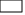       di non aver ricevuto altre agevolazioni, di qualunque forma e a qualunque titolo concesse, per il medesimo Progetto ma il Progetto presentato prevede azioni complementari al progetto finanziato da altri fondi (specificare il soggetto erogatore);      l’assenza di ordini di recupero pendente per effetto di una precedente decisione della CAI oppure       di essere in regola con la restituzione di somme dovute in relazione a provvedimenti di revoca dei contributi concessi;di non aver tenuto comportamenti connotati da grave negligenza o malafede nell’esercizio delle proprie attività o nell’attuazione di progetti finanziati dalla CAI;che non è stata deliberata nei propri confronti una procedura concorsuale di cui al R.D. 16 marzo 1942, n.267;di essere nel pieno e libero esercizio dei propri diritti;di possedere la capacità di contrarre con la pubblica amministrazione;di non aver commesso violazioni gravi, definitivamente accertate, alle norme in materia di imposte e tasse o di contributi previdenziali ed assistenziali, secondo la legislazione italiana e del Paese destinatario del progetto proposto;di essere stato autorizzato, ai sensi dell’articolo 39 ter della Legge 476/1998;oppure    di essere stato autorizzato, ai sensi dell’articolo 39 ter della Legge 476/1998, ed essere accreditato nel Paese   _______________, dell’area geografica ________________[Paese/i di realizzazione];che non sono state pronunciate condanne con sentenza passata in giudicato, o emessi decreti penali di condanna divenuti irrevocabili, oppure sentenze di applicazione della pena su richiesta, ai sensi dell’art. 444 c.p.p., o condanne per le quali abbia beneficiato della non menzione;che non è pendente alcun procedimento per l’applicazione di una delle misure di prevenzione di cui all’articolo 3 della Legge n. 1423/1956 o di una delle cause ostative previste dall’articolo 10 della Legge n. 575/1965;l’assenza di cause di decadenza, di sospensione o di divieto previste dall'articolo 67 del D.lgs. 6 settembre 2011, n. 159 o di un tentativo di infiltrazione mafiosa di cui all'articolo 84, comma 4, del medesimo decreto;l’assenza di violazione del divieto di intestazione fiduciaria di cui all'articolo 17 della Legge 19 marzo 1990, n. 55;di essere in regola con quanto previsto dalla Legge 12 marzo 1999, n. 68;di non aver presentato falsa dichiarazione o falsa documentazione, nelle procedure di gara e negli affidamenti di subappalto.Il/La sottoscritto/a dichiara di aver letto e compreso le modalità di trattamento dei dati personali come descritte nel bando.[Luogo, data]In fede,[nome e cognome, firma](allegare fotocopia di un documento di identità)Nome e CognomeQualificaLuogo di nascitaData di nascitaCodice fiscaleResidenza